HOLLY HIGH SCHOOL
BOYS VARSITY FOOTBALLHolly High School Varsity Football falls to Flushing High School 46-6Friday, September 21, 2018
7:00 PM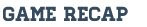 Flushing downs Holly 46-6. The Flushing running game was in full effect as the Raiders jumped out to an early lead on the Bronchos scoring 12 in the opening quarter. Holly would cut the lead to 6 early in the 2nd quarter scoring on a 22 yard run from Kolten Steele. However, from there it was all Flushing as they scored 20 unanswered to finish the first half. 
The Raiders continued their rush attack in the second half taking the Flint Metro League match-up and upping their record to 3-2 on the season as Holly drops to 2-3. 
Holly travels next week to Fenton as Flushing takes on Owosso. 

Holly Stats

Total Yards 225 
Rushing 125
Passing 100

Individual Stats
Kolten Steele 9 carries 70 yards 1 TD
Cade Dallwitz 9 carries 51 yards

Receiving 
Jacob Hild 3 catches 49 yards
Jacob Henski 1 catches 15 yards
Tanner Graverette 2 catches 36 yards

Cade Dallwitz 6 of 18 for 100 yards

Defensive Stats
Kolten Steele--16 tackles
Joe O'Connor--12 tackles
Mason Weishuhn-6 tackles
Alec Harless-5 tackles
Jacob Hild--6 tackles
Leighton Helzer--5 tackles 1 TFL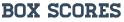 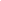 